☆今週の予定☆８月３１日㈫１４時より順次、硬筆をやります。９月１日㈬は、そろばんをやります。　　　１５時から　一＆二年生　　　１６時から　三年生以上の予定です。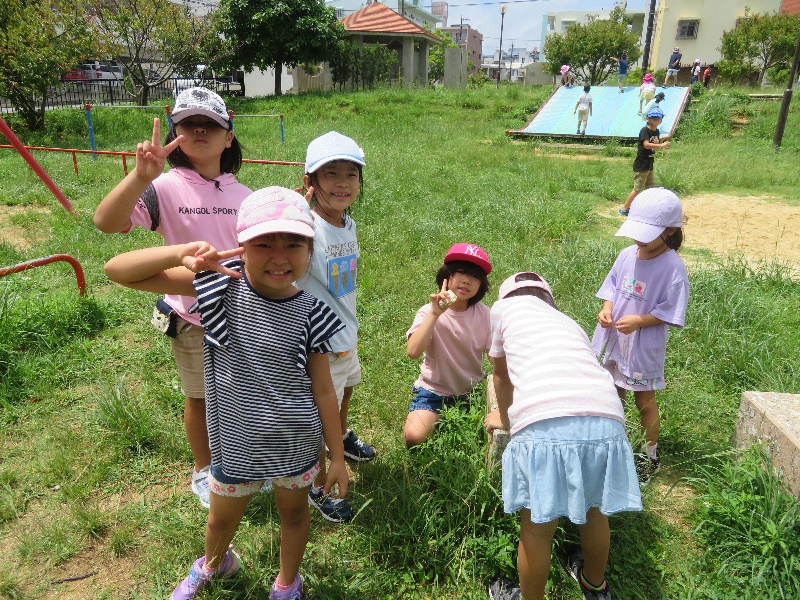 いまのところ来週から学校がどうなるか情報が入っていませんが、早くみんなの笑顔がみたいです。みやび児童クラブ